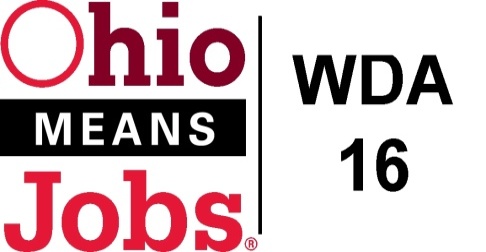 COG MeetingDecember 17, 2021      10:00 AMIn person at the Harrison Co JSF Office, 520 N Main Street  Cadiz , OHCall to Order  Roll CallApproval of Minutes (9/24/21)Financial/Participants Reports (Rob and Rebecca)Financial Report (October 2021).Allocation vs Expense ReportTransfers:  Financial Report and Transfers were recommended for approval WDB16 Motion ___-2021N Mod #2 Use of WIOA Admin for BRN from 11/20/21 to 12/31/21  $12,500WIOA Update: Staff ReportEnvironmental Scan for Youth ElementsApprenticeship UpdateNew Beginnings Special Grant awarded $92,976.71WDA OMJ Recertification due June 2022Burr Oak Career Conference Oct 27, 2021OWA Director positionState Survey-Mckinsey and Co.Transfr VROMJ Operations ReportsBRN WIOA Grant Request  $167,879.35  (1/1/22 to 6/30/23) New Beginnings Jefferson CAC Special WIOA Projects awarded  $92,976.71Jefferson CAC administration contract Recommended for approval by WDB16 Motion ____-2021 Additional Discussions Next Meetings –    Fri March 18, 2022   10am Future Meetings:   Proposed 2022 Meeting ScheduleFri March 18, 2022     Fri June 10, 2022    Fri Sept 16, 2022      Fri Dec 16, 2022 Adjournment